RETRIEVER CLUB DE FRANCE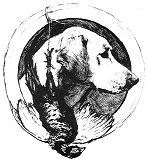         INSCRIPTION POUR  CONFIRMATION du ………………………………..NOM DU CHIEN ……………………………………………………………………………………………………………………………………………… SEXE ……………… 			        Date de Naissance ……………………………………………………………RACE ……………………………………………………………………………………	         N° LOF/NHSB ………………………………………………………………………………	N° Tatouage ou puce ……………………………………………………………………N° Carnet de travail ……………………………………………………………………Appartenant àMr, Mme, Melle   NOM …………………………………………………………………… PRENOM ……………………………………………………………………ADRESSE ……………………………………………………………………………………………………………………………… CODE POSTAL …………………………  VILLE ……………………………………………………………………… PAYS …………………………………………… TELEPHONE ……………………………………………………………Email : …………………………………………………………………  N° Membre RCF ……………………………………………………………………TARIF :40 € non adhérent - 16 € adhérentSi vous souhaitez adhérer au Club, l’adhésion est de 39€, elle vous fera bénéficiez de la gratuité pour la confirmation.  Pour être valable, elle doit être jointe avec son règlement à cette feuille. Les chèques sont à faire à l’ordre du R.C.F.